Spoed:Voor spoed belt u het gewone nummer en kiest u optie 1. U krijgt dan direct de assistente of één van de huisartsen aan de telefoon. Deze lijn is uitsluitend bedoeld voor ongevallen of acute verwondingen of levensbedreigende aandoeningen.Met spoed een huisarts nodig in de avond, de nacht, het weekend of op een officiële feestdag? Bel dan met de huisartsenpost in Oosterhout: 0162-435000. Bij levensbedreigende situaties belt u altijd 112.Medewerkers:- dokter Van Haaren, huisarts- dokter Hectors, huisarts- dokter Van Ierland, huisarts- Maartje, praktijkondersteuner somatiek & praktijkmanager- Wendy, praktijkondersteuner ouderenzorg- Karin Riteco, praktijkondersteuner GGZ- Cockie, spreekuurondersteuner & praktijkmanager- Daniëlle, spreekuurondersteuner- Bianca, spreekuurondersteuner- Sandra, praktijkassistente- Lotte, praktijkassistente & praktijkondersteuner somatiek in opleidingKlachten:Een klacht? Bespreek uw onvrede met uw huisarts. Wanneer u ontevreden bent, stellen we het op prijs dat u dit met ons bespreekt. Wanneer wij op de hoogte zijn van uw onvrede, dan kunnen wij proberen het samen met u op te lossen. Op onze website vindt u een klachtenformulier.Is het lastig voor u om uw klacht met ons te bespreken of komt u er met ons niet uit, dan kunt u uw klacht bespreken met een onafhankelijke in onpartijdige klachtenfunctionaris. U kunt het klachtenformulier gebruiken op www.skge.nl. De klachtenfunctionaris is eventueel te bereiken op telefoonnummer 088-0229190.Als u er met uw huisarts en met bemiddeling door de klachtenfunctionaris niet uit komt, kunt u een uitspraak over uw klacht vragen bij de geschilleninstantie huisartsenzorg. Het oordeel van de geschilleninstantie is bindend. Meer informatie kunt u vinden op www. skge.nlHuisartspraktijk Onder de Torens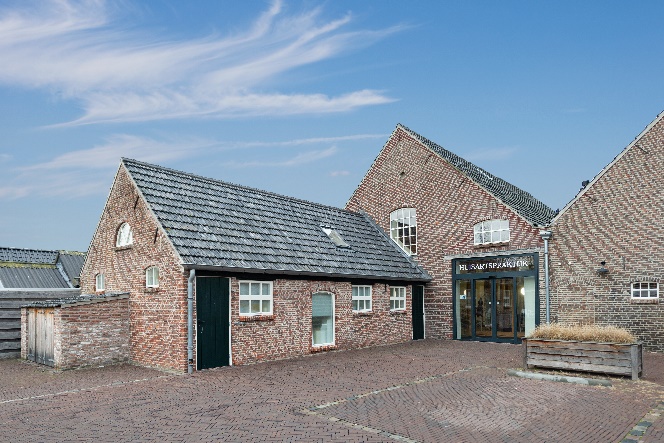 Schepenhof 20, 4844 BM  TerheijdenDorpsstraat 58a, 4845 CG  WagenbergTelefoon: 076-5931682 (ook voor spoed)Fax: 076-5933303Website:www.huisartspraktijkonderdetorens.nlE-mail: assistente@huisartspraktijkonderdetorens.nlHuisartsenpost OosterhoutTelefoon: 0162-435000Openingstijden:Locatie Terheijden:Iedere werkdag van 8.00 tot 17.00 uurLocatie Wagenberg:Iedere werkdag van 11.00 tot 12.30 uurInloopspreekuur huisarts:Terheijden	 8.00 tot 9.30 uur	iedere dagAfspraakspreekuren huisarts:Terheijden	11.00 tot 12.30 uur	maandag		15.30 tot 17.00 uur	iedere dagWagenberg	11.00 tot 12.30		iedere dagDe assistente zal u vragen naar de reden van de afspraak. Ze is hiervoor opgeleid en doet dat om zo goed mogelijk een inschatting te maken van de aard en de spoedeisendheid van uw klachten. De assistente is (net als de huisarts) verplicht om vertrouwelijk met uw informatie om te gaan.Spreekuur praktijkassistente/spreekuurondersteuner (op afspraak):Terheijden	van 8.30 tot 10.00, van 11.00 tot 12.30 uur en van 15.00 tot 16.00 uurU kunt bij haar terecht voor o.a.:- controle van de bloeddruk- oren uitspuiten- wratten aanstippen- toedienen van injecties- verwijderen van hechtingen - kleinere klachten (keel-/oorpijn, acute wonden, kneuzingen/verstuikingen)- onderzoeken aangevraagd door de huisarts, zoals:- het bepalen van de ontstekingswaarde in het bloed (CRP)- een doppler-onderzoek (onderzoek van de bloedvaten)- een hartfilmpje (ECG)- een langdurige bloeddrukmeting (30 minuten/24-uurs) - gehoortestPraktijkondersteuners: Onze praktijkondersteuners zijn opgeleid om huisartsen te ondersteunen in de zorg om mensen met een chronische ziekte, de zorg voor ouderen of bij psychische klachten. Ook kan de praktijkondersteuner u ondersteunen bij uw leefstijl wensen, zoals stoppen met roken.Spreekuurondersteuners:Onze spreekuurondersteuners zijn opgeleid om de huisartsen te ondersteunen bij een aantal kleinere klachten, zoals keel- en oorpijn, acute wonden, kneuzingen/verstuikingen.Duur afspraakVoor een afspraak wordt 10 minuten gereserveerd. Wilt u een afspraak afzeggen?Dat kan, maar dan graag tijdig aan onze praktijkassistente doorbellen.Telefonisch spreekuurWij maken gebruik van een terugbelspreekuur. Geeft u bij de assistente aan dat u gebeld wilt worden door een van de huisartsen of praktijk-ondersteuners. U wordt dan in de middag terug gebeld. HuisbezoekenWanneer u om medische redenen niet in staat bent om naar de praktijk te komen, kunt u tot 11.00 uur een huisbezoek aanvragen. Huisbezoeken worden tussen 13.30 en 15.30 uur afgelegd.HerhaalreceptenU kunt uw recepten herhalen via onze herhaalreceptenlijn, website, of MijnGezondheid.net. Medicatie die voor 11 uur is besteld, kan na twee werkdagen worden afgehaald in de apotheek.Wilt u inzage in uw medische gegevens?MijnGezondheid.net biedt de mogelijkheid via internet uw gezondheidszaken snel en eenvoudig met uw huisarts te regelen.Via Mijngezondheid.net kunt u herhaalmedicatie bestellen, een e-consult aanvragen en een deel van uw dossier inzien. Op onze website vindt u meer informatie.Thuisarts.nlZoekt u specifieke informatie over gezondheid en ziekten? Wij verwijzen u graag door naar de website Thuisarts.nl.Thuisarts.nl geeft betrouwbare en onafhankelijke informatie over gezondheid en ziekten.